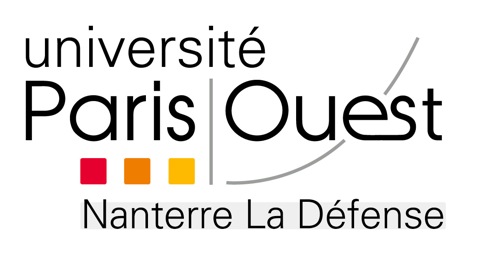 MALCOLM  KNOWLES(1913-1997)Malika MEZIADI et Agnès SOLEIngénierie pédagogique                                                                       Année universitaire 2012- 2013SOMMAIRE_Toc348294418INTRODUCTION	3I. BIOGRAPHIE	4I.1 Présentation de Malcolm Knowles	4I.2 La rencontre d’Edouard C. Lindeman (1885-1953)	5I. 3 La rencontre de Cyril O. Houle (1913-)	5I. 4 La rencontre avec Carl Rogers par le biais de Arthur Shedlin	6I. 5 Ses premiers écrits	6II. THEORIES	8II. 1 L’éducation informelle des adultes	8II. 2 L’andragogie	11II.2.1 Origine du mot « andragogie »	11II.2.2 Andragogie vs pédagogie ?	11II. 3 L’ AUTO DIRECTION	14CONCLUSION	15BIBLIOGRAPHIE	16GLOSSAIRE	17INTRODUCTIONLa pédagogie a beaucoup évolué au fil des années. Plusieurs notions et concepts, ont été développés par différentes figures de la pédagogie telles que Malcolm Knowles.Son processus de socialisation l’a guidé dans ses recherches et ses questionnements.  Ainsi,  ses différentes rencontres et ses expériences l’ont amené à se poser la question de l’apprentissage des adultes : Qu’est ce qui facilite l’apprentissage des adultes ? Pourquoi est-il important de considérer que la pédagogie a ses limites lorsqu’elle vise un adulte apprenant ? Quelle est la place de « l’informel » dans l’apprentissage ? Qu’est ce qu’implique l’autodirection ?  Ces questionnements ont fait l’objet de diverses publications et ont permis de réfléchir à de nouvelles méthodes de travail pédagogique visant à comprendre et faciliter l’apprentissage des adultes.Notre travail visait à comprendre puis présenter les notions développées par Malcolm Knowles. Nous nous sommes donc intéressées dans un premier temps aux différentes rencontres qui ont marqué sa vie professionnelle ;  puis nous avons souhaité développer les trois éléments clés de son parcours, ou théories : l’apprentissage informel des adultes, l’andragogie et l’autodirection ; enfin, nous avons souhaité proposer une analyse de son travail et les répercussions que cela entraîne dans notre réflexion actuelle sur la pédagogie en tant que futurs intervenants dans la formation des adultes.  I. BIOGRAPHIEI.1 Présentation de Malcolm KnowlesNé le 24 août 1913 à Livingston dans le Montana aux Etats Unis, Malcolm Knowles passe son enfance aux côtés de son père, vétérinaire et de sa mère, femme qu’il qualifie  de « tendre, aimante ». Son éducation lui permet de s’exprimer librement sur des sujets variés malgré son jeune âge.  Il dira souvent de son père « il  a souvent demandé ce que je pensais avant d’avoir dit  ce qu’il pensait ». Dès l’âge de 4 ans, il l’accompagne pendant  ses visites dans les fermes et les ranchs.  Ces déplacements ont favorisé leurs échanges et ont contribué à l’épanouissement de Malcolm Knowles  en tant qu’être pouvant exprimer ses idées ou son opinion.Les activités parascolaires ont été très importantes pour lui et ont contribué au développement d’une image de soi positive. Il précise que les connaissances et les compétences qu’il a acquises dans le processus d’apprentissage  dans le cadre de son expérience de scout et de ses expériences au sein des associations universitaires sont aussi importantes dans son développement que ce qu’il a appris dans ses cours au secondaire.Les études ne semblaient pas être une difficulté pour lui. Il sera diplômé de  of Law and Diplomacy en 1934 à l’université de Harvard (école de droit). En 1935, il se marie avec Hulda, qu’il rencontre à Harvard. Ce mariage le pousse à trouver un emploi, c’est ainsi qu’il rejoint l’administration nationale des jeunes nouveaux dans le Massachussets.La suite de son parcours sera faite de nombreuses rencontres qui ont influencé ou initié ses travaux.I.2 La rencontre d’Edouard C. Lindeman (1885-1953)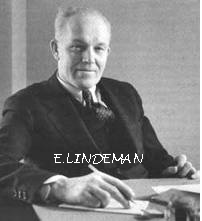 Photo 1 : Edouard LindemanLe travail de Knowles dans l’administration Nationale des jeunes nouveaux du Massachussets  (NYA National Youth Administration) consistait à identifier les compétences recherchées par les employeurs locaux et enseigner des cours qui permettent d’acquérir ces compétences à des jeunes employés potentiels. C’est lors de ces travaux qu’il a rencontré Lindeman qui  a participé à l’encadrement de sa formation.  Ce pionnier dans l’éducation des adultes sera la source principale d’inspiration de Knowles après que ce dernier ait lu « Meaning of Adult Education » sorti en 1926.  Lindeman montre l’importance de l’apport de l’expérience dans la construction de l’identité de l’adulte et deviendra le mentor de Knowles pendant 25 ans.I. 3 La rencontre de Cyril O. Houle (1913-)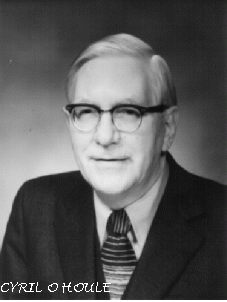 Photo 2 : Cyril O’HouleEn 1946, à son retour de la marine où il a été engagé en 1943, Malcolm Knowles travaille à  Men's Christian Association : un mouvement de jeunesse chrétien qui œuvre dans de nombreux domaines. Il y est directeur de « l’éducation des adultes ».Pendant son engagement dans la marine, il avait effectué de nombreuses lectures sur l’éducation des adultes et souhaitait continuer ses études. Son conseiller à l’université de Chicago est Cyril O.Houle. Il a été important pour Knowles par la suite, tant pour son engagement à l’érudition que pour son rôle dans la modélisation d’une approche rigoureuse et scientifique des apprentissages.I. 4 La rencontre avec Carl Rogers par le biais de Arthur Shedlin 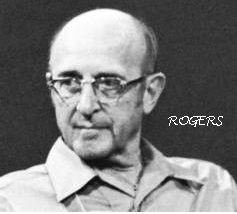 Photo 3 : Carl RogersMalcolm Knowles, dans le cadre de ses études en Master, s’inscrit au séminaire « in group conseilling » d’Arthur Shedlin (associé de Rogers). A ce moment, pour lui le terme « turned on  to learning » commence à avoir du sens. Il commence à réfléchir à ce que signifie d’être un facilitateur de l’apprentissage plutôt qu’être enseignant.  I. 5 Ses premiers écritsEn 1949, Knowles obtient son master. Sa thèse est devenue la base de son livre « Informal Adult Education ».En 1951, Malcolm Knowles devient directeur exécutif de l’association d’éducation des adultes nouvellement formée aux Etats Unis et y restera 9 ans. Il assiste à quelques séances d’été des laboratoires nationaux de formation (1952 et 1954). Il a été influencé par les idées de leurs fondateurs et de Kurt Lewin.Sa femme Hulda et ses enfants ont aussi participé à ces séminaires. Ainsi, Hulda et lui ont conjointement écrit  « books on leadership » en 1955 et « group dynamics » en 1959.En 1960, Malcolm Knowles a étudié pour obtenir son doctorat.Pour Knowles, l’éducation des adultes doit être libre de répondre aux besoins, partout où ceux-ci sont découverts.Le marché a besoin de modèle pour l’éducation des adultes. En 1959, Knowles rejoint le personnel de l’université de Boston en tant que professeur associé de l’éducation des adultes. Avec son ancienneté, il lance un nouveau programme d’études supérieures. Durant 14 ans, il a produit ses textes fondamentaux : The modern practice of adult education  en 1970, The adult learner  en 1973.Ses livres popularisent la notion d’andragogie et cimentent sa position au centre du discours d’éducation des adultes aux Etats Unis. En 1974, il rejoint le corps professoral de l’Université de Caroline du Nord où il développe des cours autour du modèle andragogique. Il met également à jour ses textes en publiant un nouveau livre sur le self directed learning  en 1975.Suite à son  départ à la retraite en  1979, il continue à s’impliquer dans des cabinets et dans l’organisation d’ateliers pour différents organismes. Il sera également professeur « émérite » à l’université de caroline du nord. Il eut le temps d’écrire d’autres articles et de nombreux ouvrages.Il décédera en 1997 d’un Accident Vasculaire Cérébral chez lui à Fayetteville dans l’Arkansas.II. THEORIESII. 1 L’éducation informelle des adultesCette notion était au cœur de la YMCA (Young Men's Christian Association) avant le livre de Knowles, Informal Adult Education  publié en 1950. L’éducation informelle des adultes est un ajout important de la littérature.Knowles était à la recherche d’une théorie cohérente et globale de « l’apprentissage des adultes ». Il a conclut qu’il y avait nécessité d’un climat de confiance, amical et informel dans de nombreuses situations d’apprentissage et qu’il était important d’utiliser l’expérience, l’enthousiasme et l’engagement des participants y compris celui des enseignants.Knowles n’a pas défini l’éducation informelle des adultes mais utilise le terme pour désigner l’utilisation des programmes informels et les connaissances acquises à partir de la vie associative ou d’un club.Pour lui, un cours organisé est le meilleur instrument pour des  nouveaux  apprentissages  et  des apprentissages intensifs. Et l’expérience en club fournit la meilleure opportunité pour pratiquer et perfectionner les choses apprises. Les clubs sont également utiles pour susciter des intérêts.Knowles compare  programme formel et programme informel en précisant qu’ils sont complémentaires.  Pour lui, la compétence doit être apprise partout où les gens se rassemblent en petit groupe. Chaque groupe doit être un « laboratoire de démocratie ».Tableau 1 : Approche comparative de l’apprentissage formel et de l’apprentissage informelL’éducation des adultes doit  produire au moins un de ces résultats :L’acquisition de sa propre compréhension de manière objective et mature (comprendre ses besoins, ses motivations, ses intérêts, ses capacités, ses objectifs). Cela peut se traduire par l’acceptation de soi, se respecter et essayer de devenir meilleur.Le développement d’une attitude d’acceptationOn peut traduire cela par l’amour et le respect des autres. C’est une attitude dont toute relation humaine dépend. L’adulte fait la différence entre les « personnes » et les « idées » en remettant en question les idées sans menacer les personnes.  Il met en place des sentiments d’empathie et de désir sincère d’aider l’autre.Apprendre à réagir aux causes et non aux syndromes ou comportements. Les solutions des problèmes se trouvent dans leurs causes.Le développement d’une attitude dynamique face à la vieAccepter la réalité du changement, se considérer comme toujours en évolution. L’expérience est l’occasion d’apprendre et permet de devenir plus adroit dans l’apprentissage de celle-ciL’acquisition de compétences pour réaliser les potentiels de leur personnalité. Les capacités utilisées permettent d’améliorer son bien être et celui de la société. L’objectif devrait être de tirer pleinement parti de ses capacités par des apprentissages divers (civique, social, récréatif…)  La compréhension de la valeur essentielle de l’expérience humaine. Se familiariser avec le patrimoine de connaissances, les grandes idées, les grandes traditions du monde  dans lesquelles ils vivent, c’est-à-dire  comprendre et respecter les valeurs qui unissent les hommes entre eux.La compréhension de la société et l’habileté à diriger un changement social. La société dans laquelle nous vivons est une démocratie, or, pour y participer chacun devrait connaître le fonctionnement de la société : ordre social, économique, politique, affaires international…Plus tard, Coombs et d’autres feront la distinction entre éducation formelle et non formelleII. 2 L’andragogieII.2.1 Origine du mot « andragogie »Knowles était convaincu que les adultes ont appris différemment que les enfants. Son premier travail sur l’éducation informelle des adultes a mis en évidence certains éléments du processus d’apprentissage chez les adultes. La notion la plus proche qui lui semblait utilisable était l’andragogie.Cette notion existait déjà dans l’antiquité. Elle vient du grec : andros, homme et agogos, guide. Elle se définit comme l’art d’enseigner aux adultes. A l’époque, Platon, Cicéron, Aristote et d’autres prophètes hébreux se questionnaient déjà sur la formation des adultes.En 1833, un auteur utilisera ce terme pour décrire la philosophie d’éducation de PlatonCe terme fut réutilisé dans un rapport de l’académie du laboratoire de Francfort par Rosenstock qui précise que l’éducation des adultes requiert différentes approches et que la pédagogie est différente de l’andragogie. II.2.2 Andragogie vs pédagogie ?Avant la contribution de Malcolm Knowles, les apprenants adultes ont presque universellement appris par les méthodes de la pédagogie c’est-à-dire celles de l'éducation des enfants apprenants. Selon lui, il existe plusieurs hypothèses qui caractérisent les adultes apprenants et qui les différencient des enfants apprenants :Le préalable à l’apprentissage : L’adulte doit savoir pourquoi il apprend, comment et ce qu’il apprend. L’expérience : Son expérience augmente avec l’âge et devient un réservoir utilisable pour les apprentissages.La disposition à apprendre : La capacité d’apprentissage de plus en plus orientée vers des tâches de développement de ses rôlesL’orientation à l’apprentissage : L’apprentissage est lié à sa problématique, ses situations problèmes. Le temps d’application n’est pas différé mais immédiat, il correspond à une demande.La motivation : elle est interne à l’individu et participe fortement au processus d’apprentissage.Tableau 2 : Comparaison des modalités d’apprentissage de l’enfant et de l’adulte apprenant.Ce tableau nous présente une étude comparative des modalités d’apprentissage de l’enfant apprenant et celles de l’adulte apprenant. De ces distinctions, Knowles va définir la pédagogie comme « l’art et la science de l’enseignement des enfants » et l’andragogie comme « l’art et la science d’aider les adultes à apprendre », ce qui modifie la place du formateur dans les apprentissages. La notion clé à retenir concernant l’adulte reste l’auto-direction dans l’apprentissage que nous développerons plus tard.Figure 1 : Représentation des types d’apprentissage de la pédagogie et l’andragogie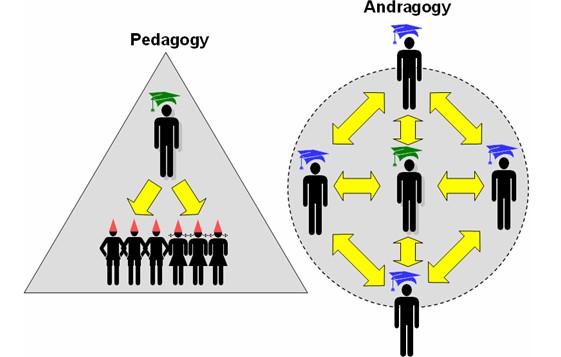 Dans la pédagogie, le groupe classe est assez homogène, les programmes sont définis avec des savoirs et savoir-faire intellectuels à priori non discutables.Dans l’andragogie, les groupes sont très hétérogènes, il existe une autorégulation. Les savoirs, savoir-faire et savoir-être sont davantage des clés de réflexion pour agir que des solutions toutes faîtes.Ceci implique pour le formateur :qu’il soit plus un guide, un facilitateur d’apprentissage qu’une personne qui transmet un savoir. Qu’il considère l’adulte comme un être responsable et indépendantQu’Il favorise un climat de confiance permettant l’investissement de tous les intervenants.On peut dès lors représenter l’évolution de la pédagogie de la manière qui suit :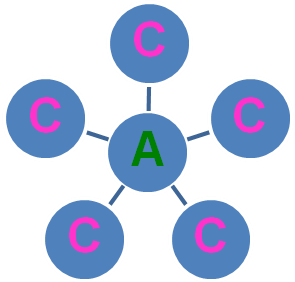 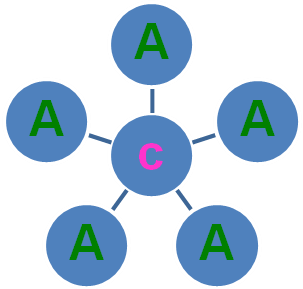 Figure 2 : Représentation du passage de l’approche de la centration sur le contenu à celle de la centration sur l’apprenant. L’andragogie, par son approche aura contribué aux réflexions sur la pédagogie. D’une approche centrée sur le contenu à une approche centrée sur l’apprenant.II. 3 L’ AUTO DIRECTION Knowles décrit l’auto-direction des apprentissages comme « un processus dans lequel les individus prennent l’initiative, avec ou sans l’aide des autres, pour faire le diagnostic de leurs besoins et formuler leurs objectifs d’apprentissage, identifier les ressources humaines et matérielles pour apprendre, choisir et mettre en œuvré les stratégies d’apprentissage appropriées et évaluer les résultats des apprentissages réalisés ». D’autres auteurs décrivent ce processus comme l'auto-apprentissage planifié, méthode d'enquête, auto-formation, l’auto-apprentissage, ou l'apprentissage autonome. Ces étiquettes semblent impliquer l'apprentissage dans l'isolement, alors que Knowles a souligné que l’auto-direction se déroule généralement en association avec différents types d'aides. Par exemple, les enseignants, tuteurs, des mentors et des pairs. En outre, il y a beaucoup de réciprocité au sein d'un groupe d'apprenants autonomes. Selon Knowles, si on est à l’initiative de son apprentissage on apprend plus de choses car on est acteur de sa démarche.Knowles a établi le modèle l'apprentissage autodirigé qui base sur cette même définition, et qui se découpe en cinq étapes : L’individu va devoir :
             1. Diagnostiquer son besoin d'apprentissage
             2. Formuler ses objectifs d'apprentissage
             3. Identifier ses moyens humains et matériels pour l'apprentissage
             4. Choisir et mettre en œuvre sa stratégie d'apprentissage appropriée
             5. Evaluer ses apprentissages à venir (Merriam et Caffarella, 1991, p.46)
Knowles a déclaré que l’auto-autodirection est ancrée dans sa conceptualisation de l'andragogie.CONCLUSIONMalcolm Knowles a été un précurseur de la pédagogie des adultes. Il a posé les fondements de l’éducation des adultes aux Etats Unis et à développé le concept d’apprentissage informel des adultes ou andragogie. Aujourd’hui, la distinction entre la pédagogie et l’andragogie est significative.Les acteurs de la formation utilisent l’approche andragogique pour la mise en place de dispositifs pédagogiques pour adultes. La mise en place de ces dispositifs fait l’objet de nombreuses réflexions  quant aux attentes des apprenants avant l’insertion de contenus pédagogiques. On retrouve une approche centrée sur l’adulte avant de penser à la mise en place de contenus mais aussi aux modalités d’apprentissage. Cette approche initiée par Malcolm Knowles se retrouve dans les dispositifs de formation en présentiel mais aussi ceux à distance. Le cœur de l’ingénierie pédagogique réside en l’analyse, la conception, la réalisation et la planification de la diffusion des systèmes d’apprentissage qui prennent en comptes les résultats attendus par les apprenants. La phase de conception pédagogique permet de mettre en place ce type de questionnement autour de l’apprenant, de garantir la mise en place préalable de la clarté du sujet qui va être traité, de la définition des objectifs pédagogiques pour que l’apprenant sache où il va.Ainsi, l’ingénieur pédagogique, dans la conception des dispositifs de formation, veillera constamment à ce que chaque phase du dispositif réponde aux attentes des apprenants autodirigés et comprendra la place des apprentissages informels dans la formation. L’intervention de Malcolm Knowles propose des avancées quant à la place du formateur qui devient un facilitateur pour optimiser l’apprentissage des adultes. Des questions se posent encore sur l’accompagnement des formateurs aux changements de posture. Souvent les formateurs sont sélectionnés pour leurs compétences techniques ou leurs connaissances, la posture de « transmetteur de savoir » est donc, même  inconsciemment, souvent véhiculée par la formation ou la sélection des formateurs, alors comment accompagner les formateurs à changer de posture pour prendre en compte l’autodirection des apprenants dans leurs apprentissages ? et comment accompagner les apprenants qui sont passés par un système scolaire essentiellement basé sur la transmission des savoirs à devenir acteur de leur formation, identifier leurs besoins et développer des stratégies d’apprentissage qui leur sont propres tenant compte de leurs objectifs et de leurs ressources ?Par ailleurs, comment articuler les dispositifs aux dispositions des apprenants de plus en plus nombreux et variés aujourd’hui ? Autrement dit comment, par un même dispositif, répondre aux besoins d’apprenants hétérogènes ?BIBLIOGRAPHIEKnowles M. S. (1950). Informal Adult Education, New-York, Association Press. Knowles M. S. and Knowles H. F. (1959). Introduction to Group Dynamics, Chicago,Association Press. Knowles M. S. (1962). A History of the Adult Education Movement in the USA, New York, Krieger. Knowles M. S. (1975). Self-Directed Learning. A guide for learners and teachers, Englewood Cliffs, Prentice Hall/Cambridge.Knowles M. S. (1980). The Modern Practice of Adult Education, from pedagogy to andragogy, Cambridge, Association Press.Knowles M. S. (1990). The Adult Learner. A neglected species, Houston, Gulf Publishing.Lindeman E. C. (1926). The Meaning of Adult Education, Norman, University of Oklahoma.Merriam S. B., Caffarella R. S. (1991). Learning in Adulthood. A comprehensive guide, San Francisco, Jossey-Bass.Smith M. K. (2002). Malcolm Knowles, informal adult education, self-direction and andragogy, the encyclopedia of informal education, SITOGRAPHIEhttp://www.infed.org/thinkers/et-knowl.htm http://cueep.univ-lille1.fr/pedagogie/Andragogie-pedagogie.htmGLOSSAIREAndragogie : Venant du grec andros, homme et et agogos, guide, l’andragogie désigne une démarche d’enseignement qui par définition tient compte des caractéristiques propres de l’adulte apprenant. Il s’agira de guider l’adulte dans ses apprentissages.Apprentissages formels: Compétences socioprofessionnelles et savoir-faire reconnus avec une reconnaissance officielle des savoirs (titre, diplôme...).Apprentissages informels: Tout phénomène d'acquisition et/ou de modification durable de savoirs (déclaratifs, procéduraux ou comportementaux) produits en dehors des périodes explicitement consacrées par le sujet aux actions de formation instituées et susceptibles d'être investies dans l'activité professionnelle.Pédagogie : Venant du grec paidos, enfant et agogos, guide la pédagogie désigne l’ensemble des méthodes et pratiques d'enseignement et d'éducation permettant de « transmettre » une connaissance, un savoir ou un savoir-faire. M. Knowles va définir la pédagogie comme « l’art et la science de l’enseignement des enfants ».APPRENTISSAGE FORMELAPPRENTISSAGE INFORMELNATURE ET SOURCEOfficielEtablit par des établissements d’enseignement (université, lycée, collège, écoles de métier…)Programmes générauxOrganisations (YMCA, centres communautaires, syndicats, industries, églises)FORMEcoursApproches de groupes, forum, lectures individuelles, participation à des conférencesINTERETStableintérêt à long termeTransitoireProgrammes plus souples que les classes organiséesPeut augmenter l’intérêt, l’implication des participantsENFANT APPRENANTADULTE APPRENANTNATUREImmaturité affective forteCapacité d’adaptationMaturité, autonomie,Expérience, parcours de vieRésistance aux changementsMOTIVATIONNoteSatisfaction des parents, Satisfaction de l’enseignantIntrinsèqueLiée à des enjeux plus ou moins forts (emploi, projet professionnel, satisfaction personnelle…)UTILISATION DE L’APPRENTISSAGESouvent différéSouvent immédiatAutodirection dans l’apprentissageLIEN AVEC LE FORMATEURAutorité du formateur a priori déjà là (supérieur)Autorité du formateur à démontrer par la compétence